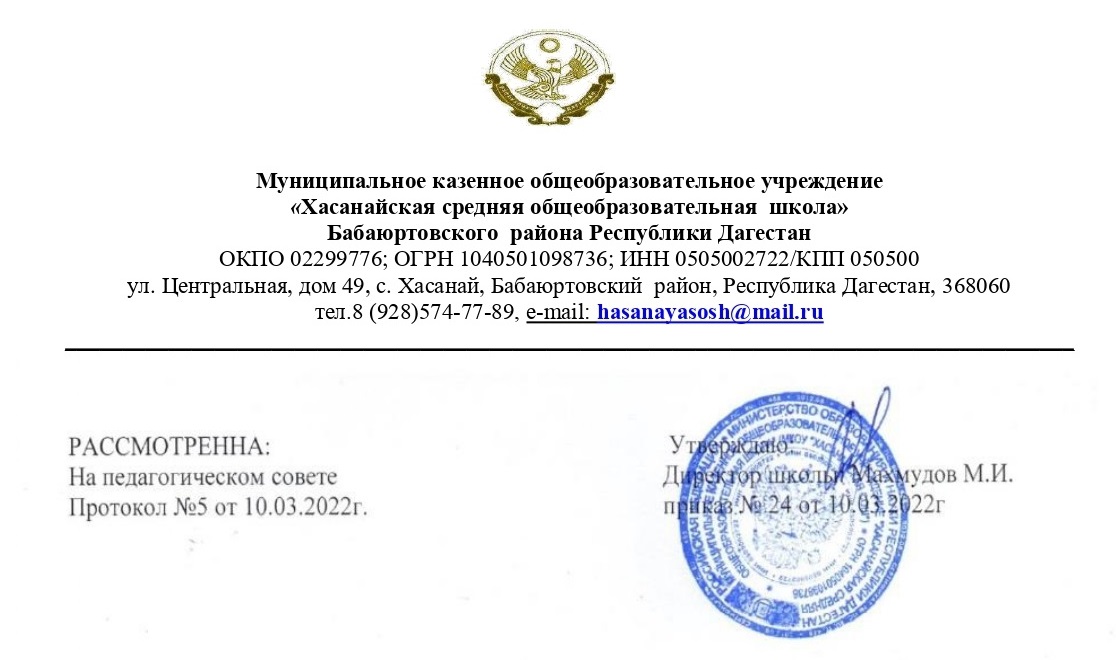 Среднесрочная программа развитияМКОУ «Хасанайская средняя общеобразовательная школа» на 2022 г.I. 	Цель и задачи Среднесрочной программы. Единой  целью  Программы является создание к концу 2022 года оптимальных условий для преодоления рисковых профилей за счет реализации  антирисковых программ. Указанная цель будет достигнута путем  решения целей и задач, направленных на преодоление рисковых профилей. В МКОУ «Хасанайская средняя общеобразовательная школа» выявлены  три рисковых профиля: Риск 1 « Низкий уровень оснащения школы»: Создание современных условий для обучения и воспитания обучающихся через обновление материально – технического оснащения, которое влечет за собой изменение содержания и повышение 	качества 	образовательного процесса. Риск 2 «Низкое качество преодоления языковых и культурных барьеров»: Организовать систему диагностики и мониторинга для определения уровня владения русским языком как неродным.Риск 3 «Высокая 	доля 	обучающихся 	с 	рисками 	учебной неуспешности»:Снижение доли обучающихся с рисками учебной неуспешности  за счет создания условий для эффективного обучения и повышения мотивации школьников к учебной деятельности.Мероприятия Среднесрочной программы и направления, обеспечивающие реализацию ее задач. Дорожная картареализации Программы антирисковых мер «Низкий уровень оснащения школы»Дорожная картареализации Программы антирисковых мер«Низкое качество  преодоления языковых и культурных барьеров»Дата: 25.03.2022г.          Дорожная карта реализации Программы антирисковых мер «Высокая доля обучающихся с рисками учебной неуспешности»Механизм реализации программы Руководителем программы является директор школы, который несет персональную ответственность за ее реализацию, конечные результаты, целевое и эффективное использование выделяемых на выполнение программы финансовых средств, а также определяет формы и методы управления реализацией программы В ходе выполнения программы уточняются целевые показатели и расходы на ее реализацию, совершенствование механизма реализации программы. Контроль исполнения программы осуществляет муниципальный куратор, куратор проекта «500+», директор школы. Программа реализуется за счет взаимодействия всех заинтересованных лиц на основе планирования и дополнительного создания программ и проектов. Наименование программы Среднесрочная программа развития МКОУ «Хасанайская средняя общеобразовательная школа»Цель и задачи программы Единая цель Программы – создание к концу 2022 года оптимальных условий для преодоления рисковых профилей за счет реализации антирисковых программ. Риск 1 «Низкий уровень оснащения школы» Цель: повышение уровня материально-технического оснащения школы к 2022 году за счёт участия в федеральных, региональных, муниципальных программах и привлечения средств социальных партнеров по финансированию усовершенствования образовательной среды. Задачи:  Проведение модернизации здания школы, обновление мебели и оборудования, устранение недостатков, выявленных в ходе проведения независимой оценки качества образования; Поиск социальных партнеров по финансированию создания образовательной среды;  Строительство нового здания школы в соответствии с требованиями ФГОС, СанПин. Пополнить фонд учебников и методических пособий библиотеки. Оснастить учебные кабинеты комплектами ученической мебели. Увеличить скорость Интернет-соединения. Риск 2 : Низкое качество преодоления языковых и культурных барьеров.     Цель: создание поликультурной среды в школе, преодоление языковых и культурных барьеров, формирование этнокультурной компетенции учащихся; координация усилий семьи, школы и социума в обучении и воспитании обучающихся, для которых русский язык не является родным.     Задачи:       1. Организовать систему диагностики и мониторинга для определения уровня владения русским языком как неродным       2. Организовать обучение по выявленным в результате диагностики языковых барьеров.       3. Создание равных образовательных возможностей для детей с неродным русским языком в освоении Государственного образовательного стандарта общего образования посредством понижения языкового барьера участников коммуникативного процесса;        4. Формирование культурной компетентности обучающихся;       5. Воспитание толерантного поведения обучающихся в школе;       6. Снятие психологических проблем, развитие поликультурного пространства школы;       7. Включение обучающихся с неродным русским языком в активную социально значимую деятельность школы путем участия в общественных делах класса и школы.Риск 3 «Снижение доли обучающихся с рисками учебной не успешности»Цель: Создание условий для целостной систематической работы со слабоуспевающими обучающими, повышение их уровня обученности и обучаемости.Задачи:Создать условия для эффективного обучения и развития обучающихся с низкими учебными возможностями, освоения базовых программ (управленческая задача).Обеспечить психологический комфорт обучающихся, ситуацию успеха в обучении.Формировать позитивную учебную мотивациюРеализовывать дифференцированный подход в педагогическом общении и деятельности на уроках и во внеклассной работе.Сформировать умения и навыки учебной деятельности у обучающихся с низкими возможностями, развивать навыки самообучения, самовоспитания, самореализации.Составить индивидуальную программу обучения для слабоуспевающего ученика с учетом его индивидуальных и личностных особенностей.Отслеживать динамику развития слабоуспевающих обучающихся.Целевые индикаторы  и показатели программыРиск 1 « Низкий уровень оснащения школы» Цель: повышение уровня материально- технического  оснащения школы к концу 2022 года за счет бюджетных и внебюджетных средств. Показатели: 1.  Приобретение 	компьютеров, 	 	цифрового оборудования, в том числе смарт-панелей. 2. Заказ новых УМК по общеобразовательным предметам учебного плана; учебных пособий в кабинеты химии, физики, иностранного языка и др. 3. Оснащение школьной  библиотеки печатными и электронными образовательными ресурсами,  оборудованием и программным обеспечением, позволяющими работать с разнообразными информационными ресурсами образовательного назначения. 4. Создание новых интерьеров учебных кабинетов и помещений школы (в соответствии с целями образовательной деятельности и требованиями ФГОС).5. Приобретение для качественного проведения занятий внеурочной деятельности цифровых образовательных 	ресурсов, 	 	 	спортивного инвентаря.6. Совершенствование деятельности педагога по применению ЦОР в практике обучения, по использованию учебной и художественной литературы, 	наглядно-учебных 	пособий по естественно–научному 	и 	 	гуманитарному направлениям.       2.  Низкое качество преодоления языковых и культурных барьеров.Цель: создание поликультурной среды в школе, преодоление языковых и культурных барьеров, формирование этнокультурной компетенции учащихся; координация усилий семьи, школы и социума в обучении и воспитании обучающихся, для которых русский язык не является родным.Показатели:-Доля педагогов, повысивших свою квалификацию на курсах повышения квалификации, семинарах, вебинарах по методике работы с детьми, для которых русский язык не является родным, составит не менее 90%. -Доля обучающихся, освоивших Государственный образовательный стандарт общего образования на соответствующей ступени. -Количество детей, имеющих языковой барьер, принимающих активное участие в общественной деятельности школы - Наличие индивидуальных образовательных маршрутов - Наличие психологического сопровождения обучающихся, для которых русский язык не является родным - Количество обучающихся, демонстрирующих положительную динамику в освоении основной образовательной программы. - Количество (доля) обучающихся, успешно прошедших государственную итоговую аттестацию/получивших аттестат об освоении основного общего образования. -Количество обучающихся, участвующих в декаде русского языка и конкурсах творческих работ. - Повышение читательской грамотности.Риск 3. Высокая 	доля 	обучающихся 	с 	рисками 	учебной неуспешности.Цель: создание условий для целостной систематической работы со слабоуспевающими обучающими, повышение их уровня обученности и обучаемости.Показатели: Доля обучающихся с повышением уровня школьной мотивации.Доля обучающихся,  обучающихся на «4» и «5». Доля обучающихся, охваченных профильным обучением.Динамика среднего и высокого баллов результативности сдачи ГИА в новой форме (9-е классы) и в формате ЕГЭ (11-е классы).  Соответствие годовых отметок выпускников с показателями ГИА.  Доля 	обучающихся 	и 	учителей, 	охваченных самообразованием на образовательных онлайн-платформах (Я КЛАСС, Учи.ру и т.п.). Количество обучающихся – победителей и призеров олимпиад и конкурсов (на различных уровнях).  -Повышение мотивации к учению у обучающихся с рисками учебной неуспешности. -Охват детей и подростков услугами дополнительного образования детей на базе школы.  -Доля обучающихся, принимающих участие в конкурсномМетоды сбора и обработки информацииОпрос, анкетирование, наблюдение, анализ, мониторингСроки и этапы реализации программы1    этап (апрель 2022 года): аналитико-диагностический и разработческий, включающий анализ исходного состояния и тенденций развития Школы для понимания реальных возможностей и сроков исполнения программы. 2	этап (май-ноябрь 2022 года.): основной, внедренческий, включающий поэтапную реализацию. 3	этап (ноябрь-декабрь 2022 года) диагностический, подведение  итогов.Основные мероприятия или проекты программы/ перечень подпрограммНизкий уровень оснащения школ. Низкое качество преодоления языковых и культурных барьеров.Высокая доля обучающихся с рисками учебной неуспешностиОжидаемые конечные результаты реализации программыРеализация настоящей Программы развития должна привести к достижению доступности и нового качества образования, соответствующего запросам современного общества, обеспечивающего условия для формирования жизненных и профессиональных умений и навыков, содействовать формированию культурной идентичности обучающихся, через:создание условий для коммуникационных технологий;обеспечение библиотечного фонда цифровыми образовательными ресурсами;проведение текущего ремонта;обеспечение безопасности образовательного процесса;выявление основных причин неуспеваемости учащихся;увеличение доли обучающихся, в том числе с рисками учебной неуспешности, включенных во внеурочную деятельность и дополнительное образование;удовлетворение потребностей ребенка в обучении и общении;получение каждым ребенком базового уровня образования;создание условий для эффективного обучения и развития обучающихся с низкими учебными возможностями, освоения базовых программ (управленческая задача);обеспечение психологического комфорта обучающихся, ситуации успеха в обучении;реализация дифференцированного подхода в педагогическом общении и деятельности на уроках и во внеклассной работе;формирование предметных умений учебной деятельности у обучающихся с низкими возможностями, развитие личностных умений самообучения, самовоспитания, самореализации;составление индивидуальных программ обучения для слабоуспевающего ученика с учетом его индивидуальных и личностных особенностей.ИсполнителиАдминистрация школы, педагогический коллектив, родительская общественность, ученический коллектив, социальные партнеры.Порядок управления реализацией программыРуководителем программы является директор школы, который координирует деятельность рабочей группы, управляет финансовыми средствами, осуществляет внешнее взаимодействие. Ежемесячно проводятся заседания рабочей группы по результатам реализации программы. По итогам, по мере необходимости, корректируются целевые показатели. Метод управления программой проектный.ЗадачаМероприятиеСрокиреализацииОтветственныеУчастникиПоказатели реализации1. Низкий уровень оснащения школыЦель: повышение уровня материально-технического оснащения школы к 2022 году за счёт участия в федеральных, региональных, муниципальных программах и привлечения средств социальных партнеров по финансированию усовершенствования образовательной среды.1. Низкий уровень оснащения школыЦель: повышение уровня материально-технического оснащения школы к 2022 году за счёт участия в федеральных, региональных, муниципальных программах и привлечения средств социальных партнеров по финансированию усовершенствования образовательной среды.1. Низкий уровень оснащения школыЦель: повышение уровня материально-технического оснащения школы к 2022 году за счёт участия в федеральных, региональных, муниципальных программах и привлечения средств социальных партнеров по финансированию усовершенствования образовательной среды.1. Низкий уровень оснащения школыЦель: повышение уровня материально-технического оснащения школы к 2022 году за счёт участия в федеральных, региональных, муниципальных программах и привлечения средств социальных партнеров по финансированию усовершенствования образовательной среды.1. Низкий уровень оснащения школыЦель: повышение уровня материально-технического оснащения школы к 2022 году за счёт участия в федеральных, региональных, муниципальных программах и привлечения средств социальных партнеров по финансированию усовершенствования образовательной среды.1. Низкий уровень оснащения школыЦель: повышение уровня материально-технического оснащения школы к 2022 году за счёт участия в федеральных, региональных, муниципальных программах и привлечения средств социальных партнеров по финансированию усовершенствования образовательной среды.1.Содействовать информатизации образовательной деятельности участников образовательных отношенийУвеличение скорости Интернета до 100 мбит/сДо 30.12.2022Директор,инженер-электронщикТехнические специалисты Наличие контракта 1.Содействовать информатизации образовательной деятельности участников образовательных отношенийИзменение структуры и содержания  сайта УчрежденияДо 01.09.2022Администратор сайтаЗам.директора по УВР, ВРПедагогический коллективСоздание в Учреждении открытой образовательной среды, обеспечивающей формирование у участников образовательных отношений базовых компетенций для цифровой экономики.Повышение осведомлённости о мероприятиях и результатах1.Содействовать информатизации образовательной деятельности участников образовательных отношенийСоздание библиотечного медиацентра (пополнение фонда книгами на бумажных и электронных носителях, увеличение заказа на поставку цифровых информационных ресурсов)До 1.09.2022Директор,зав.библиотекойПедагогический коллективНаличие комфортных условий для всех участников образовательных отношений2.Модернизировать материально-техническую базу Учреждения Структурирование библиотечного подразделения: ремонт помещений книгохранилищ, оборудование абонемента, читального зала,закупка мебели и оборудования, монтаж.Приобретение учебной и учебно-методической литературы на 2022-2023 учебный год.До 1.06.2022До1.09.2022Директор,зам.директора по АХР, зав. библиотекойСотрудники УчрежденияНаличие комфортных условий для всех участников образовательных отношений2.Модернизировать материально-техническую базу Учреждения Получение оборудования по программе «Цифровая образовательная среда»Ремонт и оснащение кабинетов цифровым и учебным оборудованием:  (история, биология, география, химия, технология);Установка интерактивного комплекса (кабинет химии);- проектора и/или SMART TV (3 кабинета русского языка, истории, 2 кабинета иностранного языка, географии, 2 кабинета математики);-цифровых камер видеонаблюдения (15);наличие оргтехники (МФУ/принтер) – 5 кабинетов.Июль-август2022ДиректорИнженер-электронщикЗам.директора по АХРНациональный проект «Образование»Повышение уровня удовлетворённости участников образовательных отношений качеством предоставляемых образовательных услуг и комфортностью образовательной среды на 10% к 01.11.2021Обновление и оснащение лабораторий и предметных кабинетов, ремонт помещений школы2.Модернизировать материально-техническую базу Учреждения Обновление и ремонт ПК, комплектующих и оргтехники (по заявкам)Март-декабрь 2022 г.Инженер-электронщикЗам. директора по АХР2.Модернизировать материально-техническую базу Учреждения Использование материально-технической базы разных организацийМарт-декабрь 2022 г.ДиректорЗам. директора по УВР, ВРСоциальные партнерыСоциальное партнерство и сетевое взаимодействиеЗадачаМероприятиеСроки реализацииОтветственныеУчастникиПоказателиРиск 2 «Низкое качество преодоления языковых и культурных барьеров»Цель: создание поликультурной среды в школе, преодоление языковых и культурных барьеров, формирование этнокультурной компетенции учащихся; координация усилий семьи, школы и социума в обучении и воспитании обучающихся, для которых русский язык не является родным.Риск 2 «Низкое качество преодоления языковых и культурных барьеров»Цель: создание поликультурной среды в школе, преодоление языковых и культурных барьеров, формирование этнокультурной компетенции учащихся; координация усилий семьи, школы и социума в обучении и воспитании обучающихся, для которых русский язык не является родным.Риск 2 «Низкое качество преодоления языковых и культурных барьеров»Цель: создание поликультурной среды в школе, преодоление языковых и культурных барьеров, формирование этнокультурной компетенции учащихся; координация усилий семьи, школы и социума в обучении и воспитании обучающихся, для которых русский язык не является родным.Риск 2 «Низкое качество преодоления языковых и культурных барьеров»Цель: создание поликультурной среды в школе, преодоление языковых и культурных барьеров, формирование этнокультурной компетенции учащихся; координация усилий семьи, школы и социума в обучении и воспитании обучающихся, для которых русский язык не является родным.Риск 2 «Низкое качество преодоления языковых и культурных барьеров»Цель: создание поликультурной среды в школе, преодоление языковых и культурных барьеров, формирование этнокультурной компетенции учащихся; координация усилий семьи, школы и социума в обучении и воспитании обучающихся, для которых русский язык не является родным.Риск 2 «Низкое качество преодоления языковых и культурных барьеров»Цель: создание поликультурной среды в школе, преодоление языковых и культурных барьеров, формирование этнокультурной компетенции учащихся; координация усилий семьи, школы и социума в обучении и воспитании обучающихся, для которых русский язык не является родным.Организовать систему диагностики имониторинга для определения уровня владения русскимязыком как неродным.Издание приказа о создании рабочей	группы,координирующая деятельность по преодолению языковых и культурных барьеров.Апрель 2022г.ДиректорЗам. по УВР; педколлективНаличие приказа о создании рабочей группы, координирующаядеятельность	по преодолению языковых и культурных барьеров.Консультации, мероприятия педагога-психологаМарт – декабрь 2022 г.ДиректорЗам. по УВР; педколлективНаличие приказа о проведении в образовательнойорганизации диагностики и мониторинга для определения уровня владения русским языком как неродным.Разработка и реализациядиагностического инструментария для определения уровня владения русским языком, в том числедиагностика владения русским языком, техникой чтения, техникой письма, уровня знаний по учебным предметам,изучаемым в школе.Март –декабрь 2022 г.ДиректорЗам. по УВР; педколлективАналитическая справка;Диагностический инструментарий для определения уровня владения русским языкомОрганизовать обучение по выявленным в результатедиагностики языковых барьеров.Создать равныеобразовательных возможностей для детей с неродным русским языком в освоенииГосударственного образовательного стандарта общего образования посредством пониженияязыкового барьера участников коммуникативного процесса;Разработка индивидуальных учебных планов и рабочих программ для обучения детей.Апрель 2022г.ДиректорЗам. по УВР Рук. МОНаличие индивидуальных учебных планов и рабочих программ для обучения детей.Организовать обучение по выявленным в результатедиагностики языковых барьеров.Создать равныеобразовательных возможностей для детей с неродным русским языком в освоенииГосударственного образовательного стандарта общего образования посредством пониженияязыкового барьера участников коммуникативного процесса; Дополнительные     занятия      понаправлению “Русский язык для учащихся, имеющих “языковой барьерАпрель- май 2022 г.Рук. МОЗам. по УВР; Педколлектив, учащиесяАналитическая справка;доклады и презентации спикеровОрганизовать обучение по выявленным в результатедиагностики языковых барьеров.Создать равныеобразовательных возможностей для детей с неродным русским языком в освоенииГосударственного образовательного стандарта общего образования посредством пониженияязыкового барьера участников коммуникативного процесса;Разработка и реализациядиагностического инструментария для определения уровня владения русским языком, в том числедиагностика владения русским языком, техникой чтения, техникой письма, уровня знаний по учебным предметам,изучаемым в школе.Март-декабрь 2022 г.Рук. МОЗам. по УВР;Учителя-предметникиАналитическая справка;Диагностический инструментарий для определения уровнявладения русским языкомПроведение декады русскогоязыка и литературыМарт-декабрь 2022 г.Зам. по УВРРук. МОУчителя-филологи, учащиесяНаличие плана-графикапроведения декады.Включение обучающихся с неродным русским языком в активную социально значимую деятельность школы путем участия в общественных делах класса и школыШкольный конкурс «Юный чтец»Сентябрь  2022 г.Руководители методических объединенийУчителя-филологи, учащиесяКоличество детей, имеющих языковойбарьер, принимающих активное участие вЛингвистическая	игра	«К  сокровищам	русскогоязыка»Октябрь  2022 г.Руководители методических объединений и учителя-предметникиУчителя предметникиАналитическая справка, фотоотчет о проведенииКруглый стол «Как мы общаемсяна страницах Интернета?»Март-декабрь 2022 г.Руководители методических объединений и учителя-предметникиУчителя предметникиАналитическая справка;доклады и презентации спикеров. фотоотчет о проведенииПовышениепредметных	и методическихкомпетенций учителей русского языка илитературыКурсы повышения квалификации,семинары, мастер-класс, консультации и т.д. с использованием региональных и федеральных ресурсов.Март-декабрь 2022 г.Учителя-предметникиУчащиеся Наличие удостоверений о прохождении курсов. Доля педагогов, повысивших свою квалификацию на курсах повышенияквалификации, семинарах, вебинарах по методике работы сдетьми, для которых русский язык неявляется родным.Проведение школьногометодического семинары для учителей русского языка и литературы по теме:«Формы и методы изучения русского языка и русской литературы в поликультурной среде»Сентябрь 2022гЗавуч по УВР Учителя-филологиАналитическая справка;доклады и презентации спикеровПроведение ШкольногоМетодического семинары	для учителей русского языка и  литературы по теме:«Русский язык государственный:современное состояние и меры по его укреплению и развитию»Сентябрь 2022 г.  Завуч по УВРУчителя и учащиесяАналитическая справка;доклады и презентации спикеровМониторингэффективности схем организации обучения обучающихся,имеющих языковой барьер.Формированиекультурной компетентности обучающихся; Воспитание толерантного поведения обучающихся в школе; Снятие психологических проблем, развитие поликультурного пространства школысентябрь-декабрь 2022 г.Социальный педагог-психолог, классные руководителиУчащиеся Проведение тренинга по основаммежличностного общения в политикультурном обществе Тренинг «Учимсямежкультурному общению» «Этикa общения: поликультурный подход»Мониторингэффективности схем организации обучения обучающихся,имеющих языковой барьер.Издание Приказа о проведениимониторинга для определения успешности принятых мер по устранению языкового барьера. Проведение мониторингауспешности принятых мер по устранению языкового барьера.Директор Зам дир. по УВРУчителя и учащиесяНаличие приказа Аналитическая справкаЗадача Мероприятие Сроки реализации ОтветственныеУчастникиПоказателиРиск 3 «Снижение доли обучающихся с рисками учебной не успешности»Цель: создание условий для целостной систематической работы со слабоуспевающими обучающими, повышение их уровня обученности и обучаемости.Риск 3 «Снижение доли обучающихся с рисками учебной не успешности»Цель: создание условий для целостной систематической работы со слабоуспевающими обучающими, повышение их уровня обученности и обучаемости.Риск 3 «Снижение доли обучающихся с рисками учебной не успешности»Цель: создание условий для целостной систематической работы со слабоуспевающими обучающими, повышение их уровня обученности и обучаемости.Риск 3 «Снижение доли обучающихся с рисками учебной не успешности»Цель: создание условий для целостной систематической работы со слабоуспевающими обучающими, повышение их уровня обученности и обучаемости.Риск 3 «Снижение доли обучающихся с рисками учебной не успешности»Цель: создание условий для целостной систематической работы со слабоуспевающими обучающими, повышение их уровня обученности и обучаемости.Риск 3 «Снижение доли обучающихся с рисками учебной не успешности»Цель: создание условий для целостной систематической работы со слабоуспевающими обучающими, повышение их уровня обученности и обучаемости.Применять образовательные технологии  по преодолению низких образовательных результатовПедагогический совет «Пути повышения качества образования рамках проекта «500+»» Апрель 2022 год Заместитель директора по УВР Педагогический коллектив школы Проанализированы результаты 	работ, выявлены «западающие темы», определены меры по 	ликвидации пробелов в знанияхПрименять образовательные технологии  по преодолению низких образовательных результатовСистематическая работа с обучающимися с рисками учебной неуспешности на уроках (создание ситуации успеха, применение дифференцированных заданий, индивидуальная работа) Март-декабрь 2022 г. Заместитель директора по УВР Педагогический коллектив школы Проанализированы результаты 	работ, выявлены «западающие темы», определены меры по 	ликвидации пробелов в знанияхПрименять образовательные технологии  по преодолению низких образовательных результатовОрганизация консультативной работы с родителями обучащихся с рисками учебной неуспешности Март-декабрь 2022 г.Заместитель директора по УВР Педагогический коллектив школы Проанализированы результаты 	работ, выявлены «западающие темы», определены меры по 	ликвидации пробелов в знанияхОбеспечить позитивную динамику уровня обученности. Создать условия 	 для роста среднего балла 	ГИА среди учащихся школы.Участие в проведении ВПР. Корректировка образовательного процесса 	с 	учетом результатов ВПР. Организация дополнительных занятий с отстающими учениками в рамках работы учебных кабинетов. Организация работы с одаренными учащимися. Декабрь 2022 года Заместитель директора по УВРПедагогиче ский коллектив школыВедется корректировка образовательного процесса с учетом результатов ВПР. Организованы дополнительные занятия с отстающими учениками в рамках работы учебных кабинетов. Активизирована работа с одаренными детьми.Увеличить долю педагогов, использующих в ежедневной практике преподавания методы диагностического и формирующего оцениванияДиагностика индивидуальных особенностей познавательных процессов обучающихся  c трудностями в учебной деятельностиМай 2022 г.Зам. дир. по УВРЗам. дир. по УВР, педагого-психологВыявление причин учебных затрудненийУвеличить долю педагогов, использующих в ежедневной практике преподавания методы диагностического и формирующего оцениванияАнализ диагностики индивидуальных особенностей познавательных процессов обучающихся с трудностями Май 2022 г.Зам. дир. по УВР, педагого-психологЗам. дир. по УВР, педагого-психологДифференциация успешностиУвеличить долю педагогов, использующих в ежедневной практике преподавания методы диагностического и формирующего оцениванияПедагогический совет «Организация обучения с учетом индивидуальных психофизиологических особенностей»Май 2022 г.Зам. дир. по УВР, педагого-психологЗам. дир. по УВР, педагого-психологПовышение предметной и методической грамотности педагогов» Повышение успеваемостиРазработать и реализовать  программу «Профилактика учебной неуспешности»Разработка программы «Профилактика учебной неуспешности» Май 2022 г.Зам. дир. по УВР, руководители МОЗам. дир. по УВР, руководители МО, педагогиПовышение успеваемостиСократить долю обучающихся с трудностями в учебной деятельностиРазработка индивидуальных образовательных маршрутов сопровождения каждого обучающегося с рисками учебной неуспешностиМай,сентябрь 2022 г.Зам. дир. по УВР, классные руководители, педагогиЗам. дир. по УВР, классные руководители, педагогиПовышение успеваемостиУвеличить долю обучающихся, в том числе с рисками учебной неуспешности, включенных во внеурочную деятельность и дополнительное образованиеНаблюдение за неуспевающими обучающимися во время посещения уроковМай, октябрь 2022 г.Зам. дир. по УВР, социальный педагогЗам. дир. по УВР, социальный педагогВыявление причин затрудненийУвеличить долю обучающихся, в том числе с рисками учебной неуспешности, включенных во внеурочную деятельность и дополнительное образованиеПрофилактические беседы обучающихся социальным педагогомАпрель-октябрь 2022 г.Социальный педагогСоциальный педагог, ученикиВыявление причин затрудненийОрганизовать психологическую поддержку и сопровождение обучающихся с рисками учебной неуспешности и родителейИндивидуальные беседы с родителями обучающихся с рисками учебной неуспешностиМай-октябрь 2022 г.Зам. дир. по УВР, социальный педагогЗам. дир. по УВР, социальный педагог, родителиПовышение успеваемостиОрганизовать психологическую поддержку и сопровождение обучающихся с рисками учебной неуспешности и родителейРодительское собрание «Пути преодоления школьной неуспешности»Сентябрь 2022 г.Зам. дир. по ВРЗам. дир. по ВР, родители и классные руководителиПоложительная динамика в обученииОрганизовать психологическую поддержку и сопровождение обучающихся с рисками учебной неуспешности и родителейСеминар «Организация процесса обучения с учетом индивидуальных особенностей»Сентябрь 2022 гЗам. дир. по УВРЗам. дир. по УВР, педагогиПовышение учебной мотивации и вовлеченности